	ORGANISATIONAL STRUCTURE	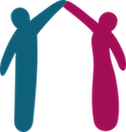 Leicester City of SanctuaryMembers/AGMTrustees
Led by Chair of TrusteesManagement Team
Led by Co-ordinator
Operational Team
Chaired by Co-ordinator
Including leads from all LCoS activities Volunteers